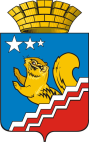 Свердловская областьГЛАВА ВОЛЧАНСКОГО ГОРОДСКОГО ОКРУГА         постановление08.02.2024 года 			      	                               	               	                              	№ 93                                                                     г. ВолчанскО внесении изменений в План организации и проведения ярмарок на территории Волчанского городского округа на 2024  годРуководствуясь Постановлением Правительства Свердловской области   от 07.12.2017 года № 908-ПП «Об утверждении Порядка организации ярмарок на территории Свердловской области и продажи товаров (выполнения работ, оказания услуг) на них»,ПОСТАНОВЛЯЮ:	Внести в План организации и проведения ярмарок на территории Волчанского городского округа на 2024 год, утвержденный постановлением главы Волчанского городского округа от 27.11.2023 года № 596                                «Об утверждении Плана организации и проведения ярмарок на территории Волчанского городского округа на 2024 год», следующие изменения:В строке 3: слова «15 февраля 2024 года» заменить словами «22 февраля 2024 года»;В строке 4:слова «16 февраля 2024 года» заменить словами «23 февраля 2024 года».Опубликовать настоящее постановление в информационном бюллетене «Муниципальный Вестник» и разместить на официальном сайте Волчанского городского округа в сети «Интернет» http://volchansk-adm.ru/.Контроль за исполнением настоящего постановления возложить              на заместителя главы Волчанского городского округа  Бородулину И.В.Исполняющий обязанности главы городского округа                                                              О.В. Адельфинская